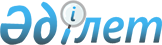 Әлеуметтік маңызы бар азық-түлік тауарларына бөлшек сауда бағаларының 2024 жылдың екінші тоқсанына арналған шекті мәндерін бекіту туралыҚарағанды облысының әкімдігінің 2024 жылғы 1 наурыздағы № 13/02 қаулысы
      Қазақстан Республикасы Кәсіпкерлік кодексіне, "Сауда қызметін реттеу туралы" Қазақстан Республикасының Заңына, "Әлеуметтік маңызы бар азық-түлік тауарларына бөлшек сауда бағаларының шекті мәндерін және оларға шекті рұқсат етілген бөлшек сауда бағаларының мөлшерін белгілеу қағидаларын бекіту туралы" Қазақстан Республикасы Ұлттық экономика министрінің міндетін атқарушының бұйрығына сәйкес Қарағанды облысының әкімдігі ҚАУЛЫ ЕТЕДІ:
      1. Әлеуметтік маңызы бар азық-түлік тауарларына бөлшек сауда бағаларының 2024 жылдың екінші тоқсанына арналған шекті мәндері осы қаулының қосымшасына сәйкес бекітілсін.
      2. Осы қаулының орындалуын бақылау Қарағанды облысы әкімінің жетекшілік ететін орынбасарына жүктелсін. Қарағанды облысындағы 2024 жылғы 2 тоқсанына арналған шекті бағалар
      Кестенің жалғасы
      Кестенің жалғасы
      Кестенің жалғасы
					© 2012. Қазақстан Республикасы Әділет министрлігінің «Қазақстан Республикасының Заңнама және құқықтық ақпарат институты» ШЖҚ РМК
				
      Қарағанды облысының әкімі

Е. Бөлекпаев
Қарағанды облысы әкімдігінің
2024 жылғы "1" наурыздағы
№ 13/02 қаулысына қосымша
№
Тауардың атауы
Коммерциялық ұсыныстар негізіндегі өндірушілердің, көтерме саудагерлердің бағасы
Коммерциялық ұсыныстар негізіндегі өндірушілердің, көтерме саудагерлердің бағасы
Коммерциялық ұсыныстар негізіндегі өндірушілердің, көтерме саудагерлердің бағасы
Коммерциялық ұсыныстар негізіндегі өндірушілердің, көтерме саудагерлердің бағасы
Коммерциялық ұсыныстар негізіндегі өндірушілердің, көтерме саудагерлердің бағасы
Коммерциялық ұсыныстар негізіндегі өндірушілердің, көтерме саудагерлердің бағасы
Коммерциялық ұсыныстар негізіндегі өндірушілердің, көтерме саудагерлердің бағасы
Коммерциялық ұсыныстар негізіндегі өндірушілердің, көтерме саудагерлердің бағасы
Коммерциялық ұсыныстар негізіндегі өндірушілердің, көтерме саудагерлердің бағасы
Коммерциялық ұсыныстар негізіндегі өндірушілердің, көтерме саудагерлердің бағасы
№
Тауардың атауы
ірі өндірушілер / көтерме саудагерлер
ірі өндірушілер / көтерме саудагерлер
ірі өндірушілер / көтерме саудагерлер
ірі өндірушілер / көтерме саудагерлер
ірі өндірушілер / көтерме саудагерлер
орташа / шағын өндірушілер / көтерме саудагерлер
орташа / шағын өндірушілер / көтерме саудагерлер
орташа / шағын өндірушілер / көтерме саудагерлер
орташа / шағын өндірушілер / көтерме саудагерлер
орташа / шағын өндірушілер / көтерме саудагерлер
№
Тауардың атауы
1
2
3
4
5
6
7
8
9
10
Кг / л / ондығы үшін орташа сату бағасы (өндіруші және көтерме сатушы) 
Сауда үстемесін ескере отырып кг/л/он- дық үшін 15% - дан аспайтын мөлшерде,
2 сауда үстемесін ескере отырып, кг/л /ондығы үшін 15% - дан аспайтын мөлшерде
Орташа логистикалық шығындар*, кг/л/ондығы үшін **
Орташа сақтау шығындары Кг/л/ондығы үшін **
 Кг / л / ондық үшін шекті баға
1
Бірінші сұрыпты бидай ұны
160
170
150
136
191
192
163
175
190
175
2
Түтік кеспе (өлшенетін)
174
169
170
170
169
169
169
169
169
169
3
Өңделген, жылтыратылған күріш (өлшенетін)
285
270
265
290
290
292
292
270
292
260
4
Қарақұмық жармасы (өлшенетін)
490
450
446
400
470
499
400
440
400
442
5
Күнбағыс майы, литр
220
225
252
259
215
289
292
230
220
289
6
Тұздалмаған сары май
560
883
555
540
880
633
550
570
570
600
7
Сиыр етінің жауырын-төс бөлігі
3100
3000
3850
3800
3640
3800
4500
4600
4076
4500
8
Тауық (сан мен жіліншік етімен)
2200
2200
2100
2000
2000
2200
2100
2000
2450
2500
9
Пастерленген сүт 2,5%, литр
1250
1100
1620
1030
950
1000
921
1350
1440
962
10
Айран 2,5%, литр
350
330
364
444
449
390
325
355
368
380
11
Сүзбе
472
290
320
360
370
325
367.5
421
437
390
12
Картоп
2040
2390
2000
1700
1800
1900
1700
2040
2000
1375
13
Сәбіз
195
120
120
120
110
110
110
100
100
100
14
Пияз
180
170
150
150
150
130
130
120
120
120
15
Ақ қырыққабат
140
140
175
170
230
230
220
180
234
188
11
Қант
120
180
100
100
110
80
90
100
100
110
16
Жұмыртқа, 1 санат, ондығы
333
340
370
355
400
365
325
340
350
340
17
Тұз
495
490
450
430
520
520
530
440
540
460
18
Түтік кеспе (өлшенетін)
85
84
75
75
71
70
75
65
52
52
19
Өңделген, жылтыратылған күріш (өлшенетін)
120
180
100
100
110
80
90
100
100
110
170.2
195.7
225.1
8.5
8
242
169.7
195.2
224.4
8.5
233
280.6
322.7
371.1
8.5
8
388
443.7
510.3
586.8
8.5
8
603
249.1
286.5
329.4
8.5
8
346
634.1
729.2
838.6
8.5
8
855
3886.6
4469.6
5140.0
8.5
8
5157
2175.0
2501.2
2876.4
8.5
8
2893
1162.3
1336.6
1537.1
8.5
8
1554
375.5
431.8
496.6
8.5
8
513
375.2
431.5
496.3
8.5
8
513
1894.5
2178.7
2505.5
8.5
8
2522
118.5
136.3
156.7
8.5
8
173
142.0
163.3
187.8
8.5
8
204
190.7
219.3
252.2
8.5
8
269
109.0
125.3
144.2
8.5
8
161
351.8
404.6
465.3
8.5
8
482
487.5
560.6
644.7
8.5
8
661
70.4
81.0
93.1
8.5
8
110